Meny uke 11.Mandag:	Smørelunsj.Tirsdag:	Cornflakes. Onsdag:		Fiskekaker på skiver.Torsdag:		Påsmurte skiver.Fredag:		Pasta med pølser.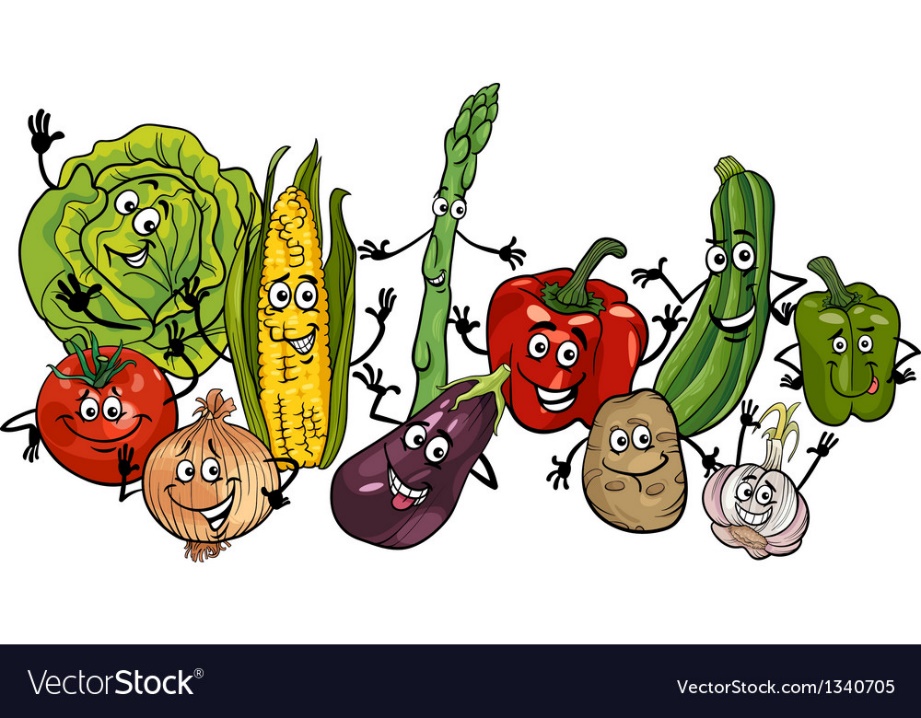 